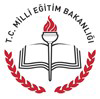 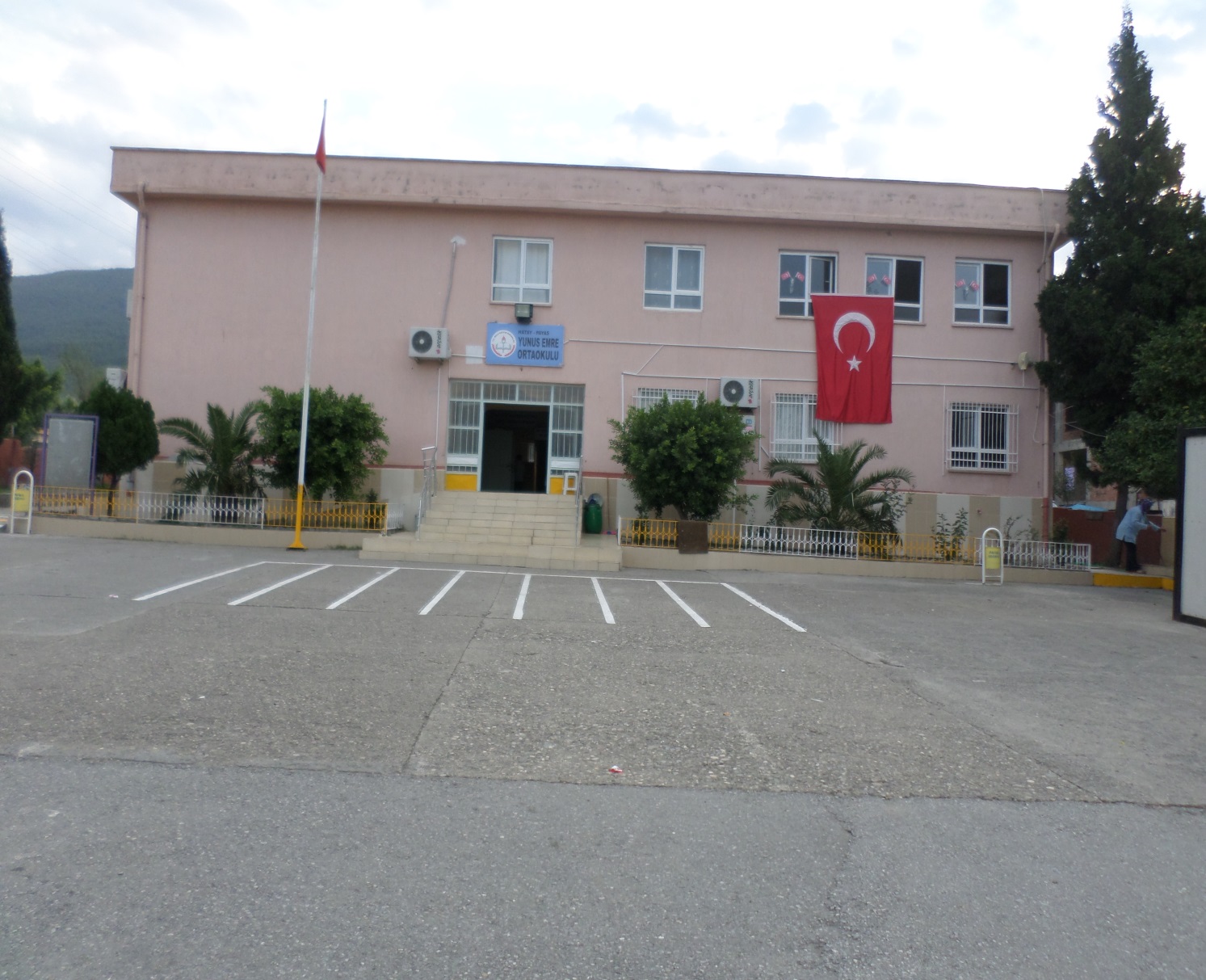 PAYAS YUNUS EMRE ORTAOKULU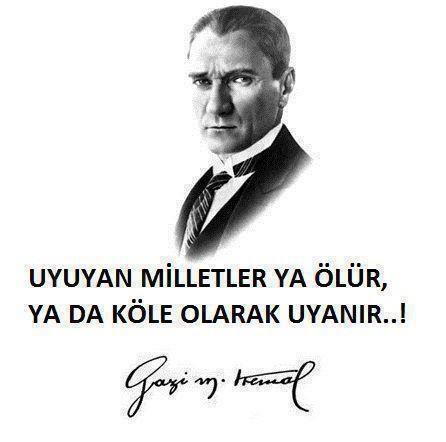 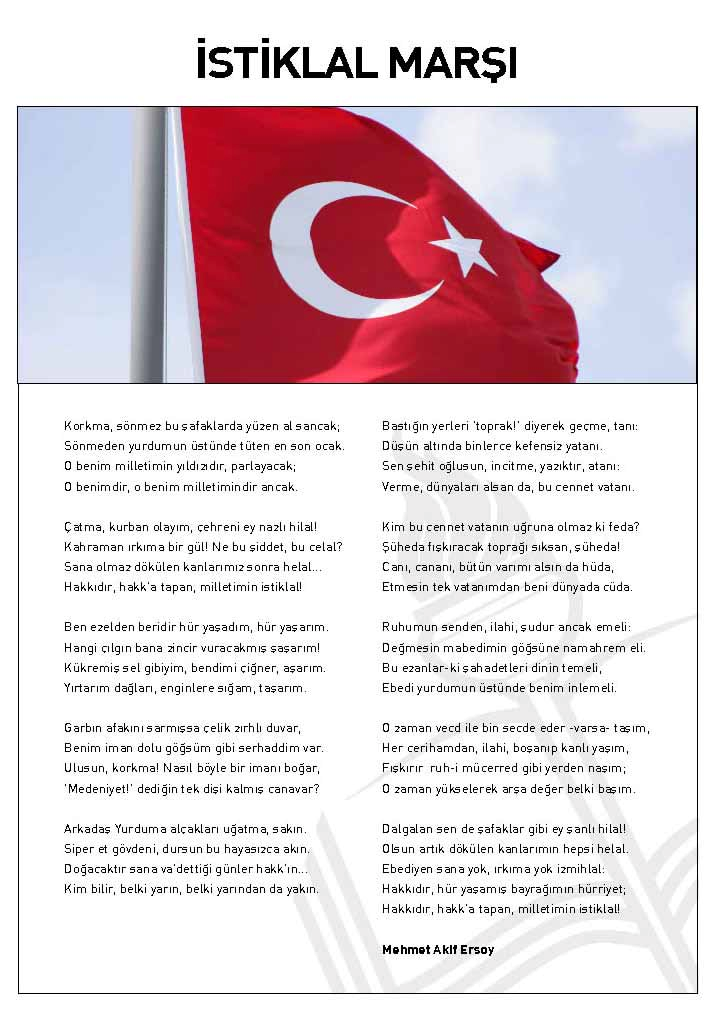 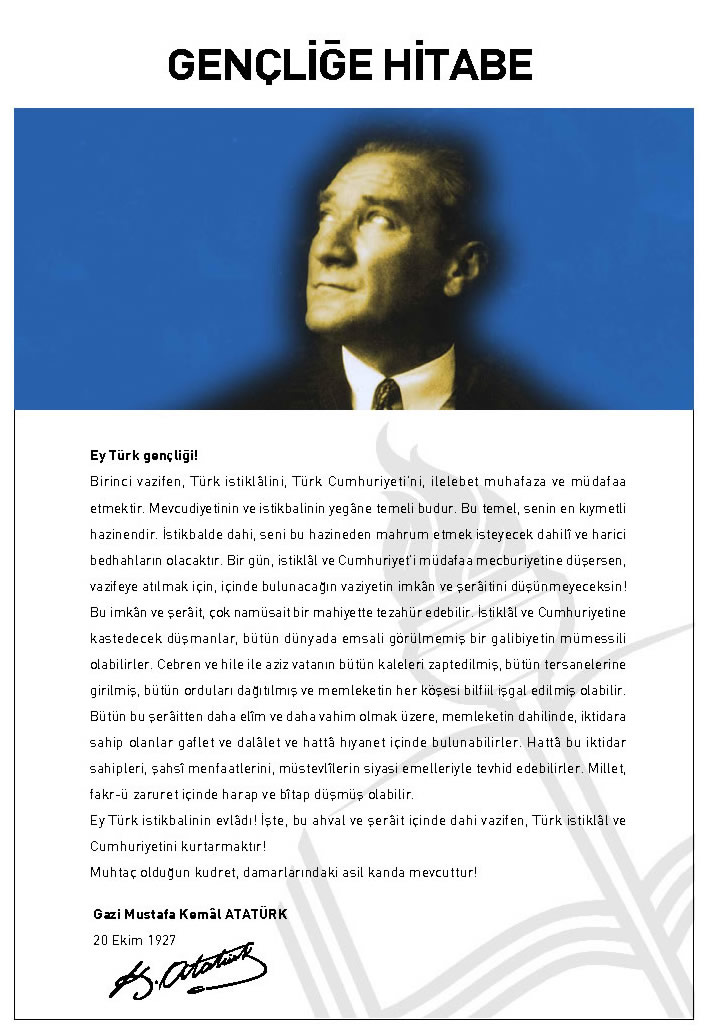 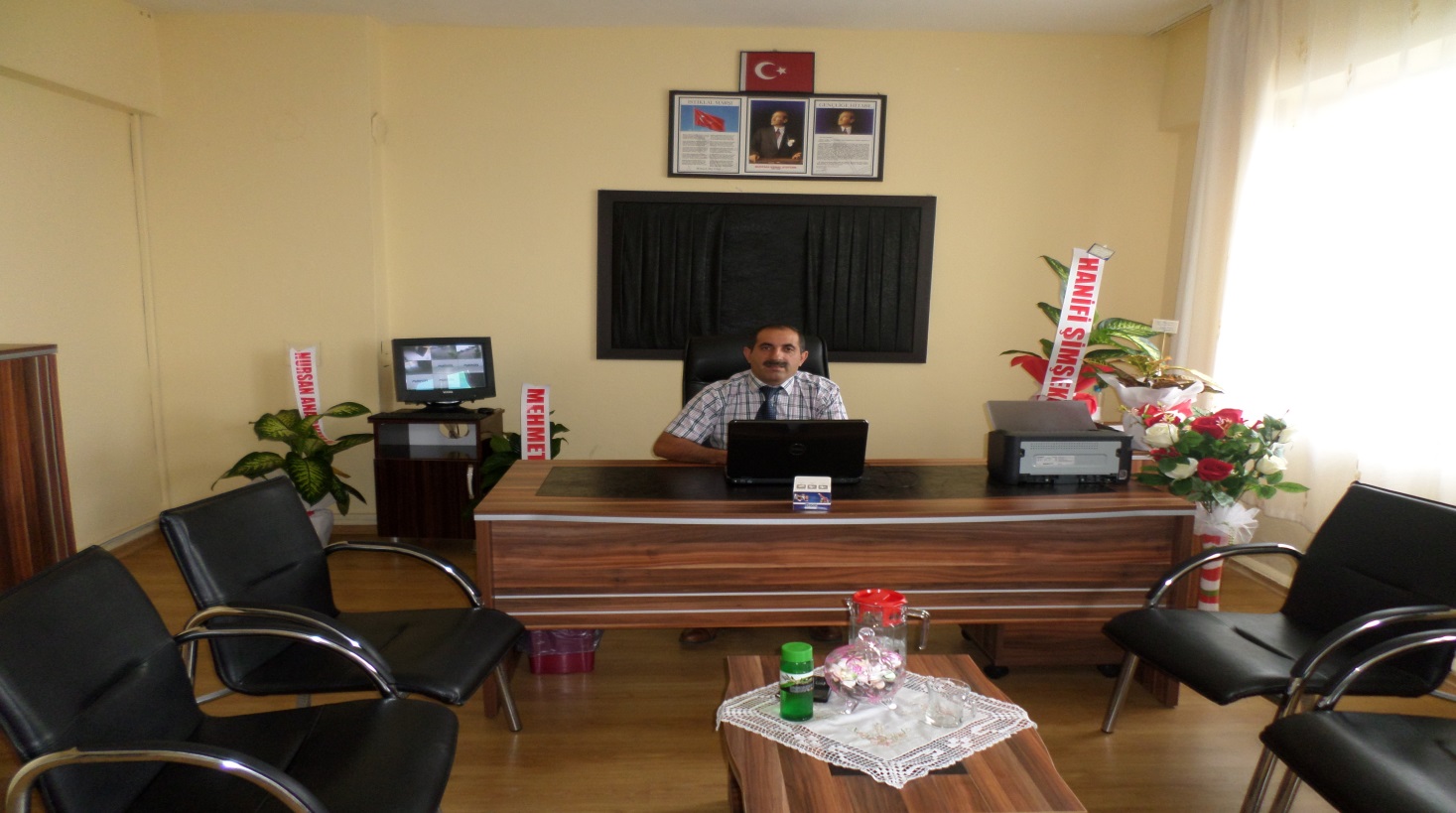 Bu çalışma okulumu için çok önemlidir. Beş yıllık ‘’YOL HARİTAMIZ’’dır. Kuruma yeni gelen tüm personel, kurumun YOL HARİTASINI bilirse daha verimli olabilir. Kurumu, misyonu, vizyonu zayıf ve güçlü yanlarını bilir. Kurum iklimini, kültürünü okur. Oryantasyon güçlüğü çekmez.Stratejik Plan, okulun zaman içinde aldığı yolu gösterir. Planlı gelişime ışık tutar. Zaman kaynak israfını önler. Okulla ilgili sağlam istatistik verileri oluşturur.Kısacası Stratejik Plan okul toplumuna iyi bir YOL HARİTASI oluşturur.Başarmak dileğiyle…ALİ YÜCEL OKUL MÜDÜRÜ1. BÖLÜMSTRATEJİK PLAN HAZIRLIK PROGRAMI2014-2015 ÇALIŞMA TAKVİMİ-PLANLAMA ADIMLARI2. BÖLÜMDURUM ANALİZİTARİHSEL GELİŞİMPAYAS YUNUS EMRE ORTAOKULUMEVZUAT ANALİZİPAYAS YUNUS EMREORTAOKULU FAALİYET ALANLARI ANALİZİPAYDAŞ ANALİZİKURUM İÇİ ANALİZÖrgütsel Yapı AnaliziOKULUN MEVCUT PERSONEL YAPISI2014 YILI KURUMDAKİ NORM KADRO DURUMU: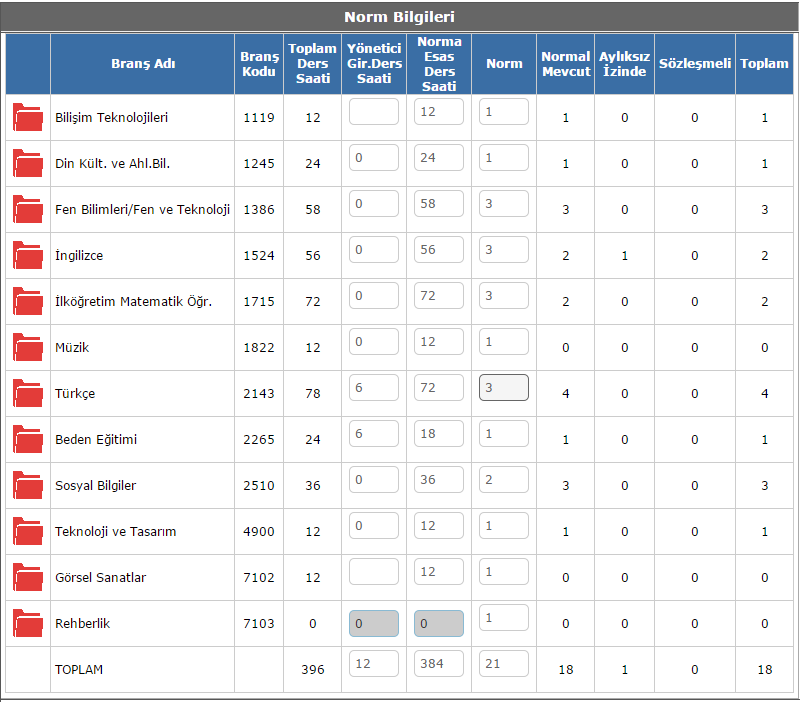 İNSAN KAYNAKLARI DONANIMIPERSONEL GÖREV DAĞILIMIOKUL REHBERLİK HİZMETLERİOKULUN TEKNOLOJİK ALTYAPI ANALİZİOKULUN FİZİKİ YAPI VE DONANIM(TAŞINIR) ALTYAPISI: MALİ KAYNAKLARIMIZOKUL KAYNAK TABLOSU:OKULUN GELİR-GİDER TABLOSU:İSTATİSTİKÎ VERİLER(2015-2019)SOSYAL KÜLTÜREL ÇALIŞMALAR(2015-2019) SAYISAL RAKAMLARGZFT ANALİZİ(Güçlü-Zayıf-Fırsat-Tehdit)TEMEL SORUN ALANLARI3. BÖLÜMGELECEĞE YÖNELİMMİSYONUMUZVİZYONUMUZ: TEMEL İLKE VE DEĞERLERİMİZALAN, STRATEJİK AMAÇ VE HEDEFLER TABLOSUSTRATEJİK PLAN MALİYETLENDİRİLMESİSTRATEJİK PLAN MALİYET TABLOSU (2015-2019)4. BÖLÜMİZLEME ve DEĞERLENDİRME RAPORUOcak 2015- Ocak 2016STRATEJİK PLAN ÜST KURULU İMZA SİRKÜSÜTCPAYAS KAYMAKAMLIĞIYUNUS EMRE ORTAOKULUSTRATEJİK PLANI(2015-2019)HATAY 2014KURUM KİMLİK BİLGİSİKURUM KİMLİK BİLGİSİKurum Adı YUNUS EMRE ORTAOKULUKurum Statüsü Kamu                        ÖzelKurumda Çalışan Personel SayısıYönetici: 1Öğretmen: 18(3 DOĞUM İZ+2 ASKER)Memur: 0Hizmetli: 1Öğrenci Sayısı289Öğretim Şekli Normal                  İkiliKURUM İLETİŞİM BİLGİLERİKURUM İLETİŞİM BİLGİLERİKurum Telefonu / FaxTel. : 326-7551019 FAX:Kurum Web Adresihttp://payasyunusemreortaokulu.meb.k12.trMail Adresi756588@meb.k12.trKurum AdresiKarbeyaz Mah. Yeniköy Yolu Üzeri No:1931900 Payas-HatayKurum MüdürüALİ YÜCEL                     GSM Tel: 537 700 94 33Kurum Müdür YardımcılarıMüdür Yard. :                      GSM Tel  VEGİ KİMLİK NOAİLE BİRLİĞİ: 7230 414818OKUL KOOP:   7230 423253BANKA HESAP NUMARALARIPAYAS HALK BANKASIAİLE BİR:       1600 0033OKUL KOOP: 1600 0040ELEKTRİKABONE NO: 208864033SU ABONE NO:ELEKTRİKABONE NO: 208864033SU ABONE NO:AMAÇBu stratejik plan, Okul-Çevre-Personel-Öğrenci işbirliğini geliştirmeyi, Bundan okula ve eğitime olumlu katkı sağlamayı, okul gelişimini sürekli kılmayı, belirlenen stratejik amaçlarla, bizlere emanet edilen öğrencilerimizi Ülkesine, çevresine faydalı, kendi ile barışık, iyi vatandaş - iyi insan yetiştirmeyi amaçlamaktadır.KAPSAMBu STRATEJİK PLAN, Payas Yunus Emre Ortaokulu’nun 2015–2019 yıllarında geliştireceği amaç, hedef ve stratejileri kapsayan bir YOL HARİTASI’dırYASAL DAYANAKLAR1-5018 yılı Kamu Mali Yönetimi ve Kontrol Kanunu2- Milli Eğitim Bakanlığı Strateji Geliştirme Başkanlığının 2013/26 No'lu Genelgesi3-Milli Eğitim Bakanlığı 2015-2019 Stratejik Plan Hazırlık Programı4-10. Kalkınma Planı (2014-2018)PLAN ÜST KURULUMüdür-Müdür Yardımcısı – Okul Aile Birliği BaşkanıSTRATEJİK PLANLAMA EKİBİTüm ÖğretmenlerSIRAYAPILACAKİŞTARİHAÇIKLAMA1Planın İl Ar-Ge Birimine BildirilmesiOCAK-20142Eğitim-ŞUBAT-MART-20143Durum Analizi-Tarihsel Gelişim-Mevzuat-Faaliyet Alanları-Ürünler HizmetlerNİSAN-MAYIS-20144Kurum İçi ve Kurum Dışı AnalizlerNİSAN-MAYIS-20145Geleceğe YönelimMAYIS-EYLÜL6Misyon-Vizyon-Temel DeğerlerMAYIS-20147İl Ar-Ge DeğerlendirmesiHAZİRAN20148Amaçlar-Hedefler-GöstergelerTEMMUZ-AĞUSTOS9Faaliyetler-Maliyetlendirme-İzleme Ve DeğerlendirmeAĞUSTOS-EYLÜL10Planın Sene bası Öğretmenler Kurulunda Görüşülmesi-Son Şeklinin VerilmesiEYLÜL-201411Okul-Aile Birliği Genel Kurulunda Planın Görüşülüp Kabul EdilmesiEKİM-201412İl Ar-Ge Biriminin DeğerlendirmesiEKİM-KASIM-201413Planın Okul Müdürlüğünce Onaylanıp Web sitesinde YayımlanmasıARALIK-201414Planın E-Posta Şeklinde İl Ar-Ge Birimine GönderilmesiARALIK-2014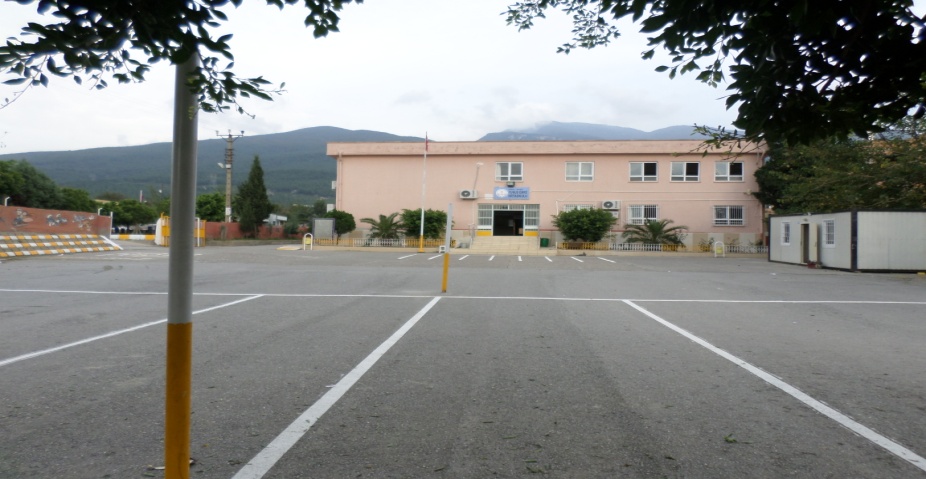 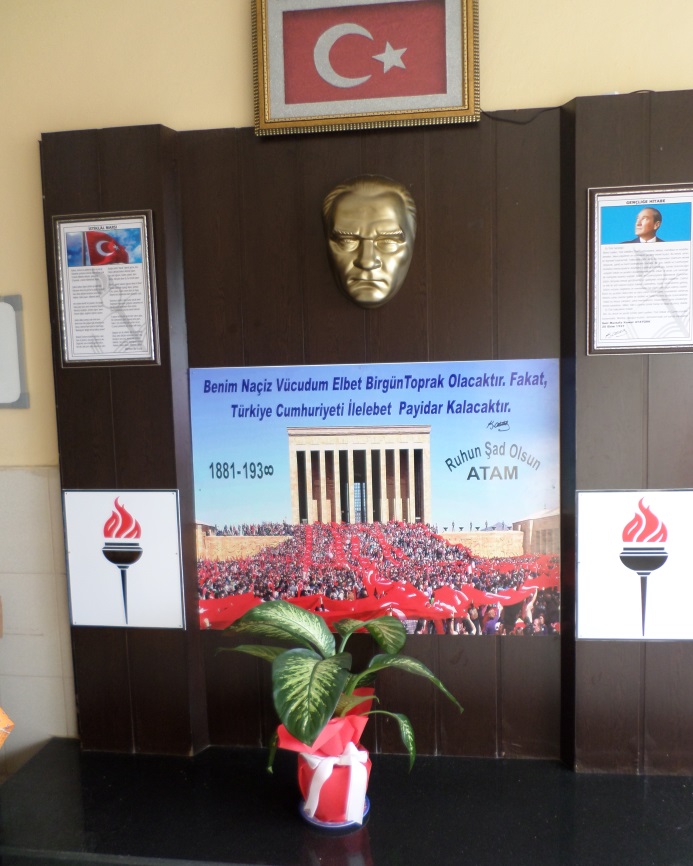 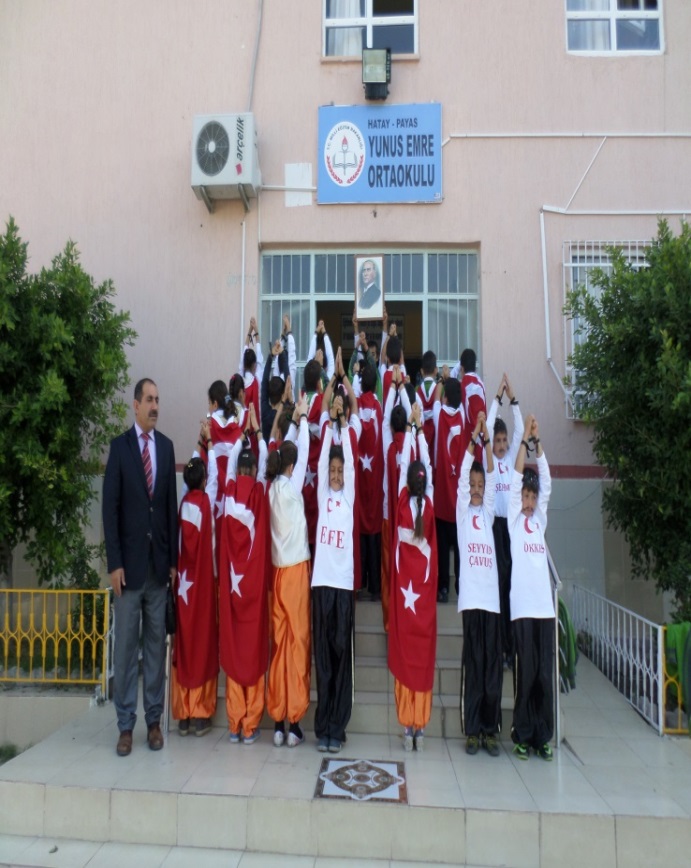 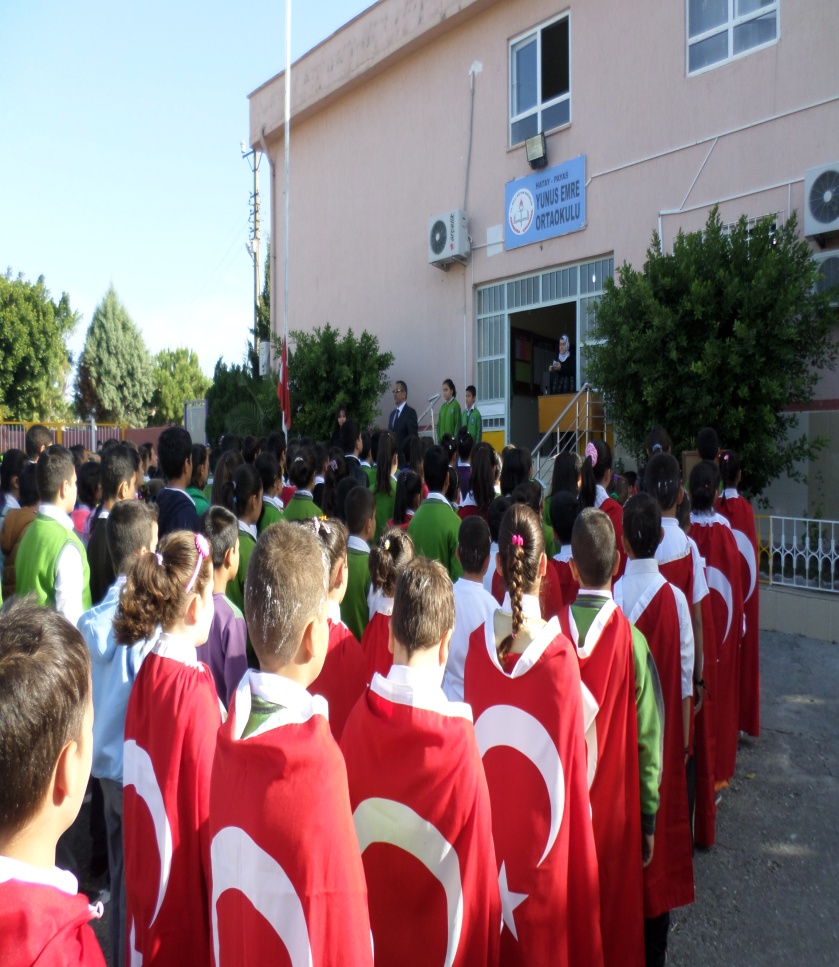 KANUN-YÖNETMELİK-YÖNERGEKANUN-YÖNETMELİK-YÖNERGEKANUN-YÖNETMELİK-YÖNERGEKANUN-YÖNETMELİK-YÖNERGETarihSayıNoAdı23/07/196512056657Devlet Memurları Kanunu24/10/2003252694982Bilgi Edinme Hakkı Kanunu12/10/201328793Milli Eğitim Bakanlığı Personelinin Görevde Yükselme, Unvan Değişikliği ve Yer Değiştirme Suretiyle Atanması Hakkında Yönetmelik25/10/20133087071Milli Eğitim Bakanlığı Ortaöğretim Kurumlarına Geçiş YönergesiA-FAALİYET ALANI:EĞİTİMB-FAALİYET ALANI:YÖNETİM İŞLERİHizmet–1Rehberlik HizmetleriÖğrenci rehberlik hizmetleri   Öğretmen rehberlik hizmetleri  Veli rehberlik hizmetleriHizmet–1Öğrenci işleri hizmetiÖğrenci kayıt, kabul ve devam işleriÖğrenci başarısının değerlendirilmesiSınav- Sınıf geçme işleriRehberlik-Davranış DeğerlendirmeÖğrenim belgesi düzenleme işleri Hizmet–2 Sosyal-Kültürel EtkinliklerÖğrenci sağlığı ve güvenliği eğitimleriKulüp çalışmalarıOkul-Çevre ilişkileriToplum hizmetleriHizmet–2Öğretmen işleri hizmetiDerece terfi    Hizmet içi eğitim     Özlük haklarıC-FAALİYET ALANI:ÖĞRETİMC-FAALİYET ALANI:ÖĞRETİMHizmet–1Müfredatın işlenmesiHizmet–1Müfredatın işlenmesiİÇ PAYDAŞLARDIŞ PAYDAŞLAROkul YönetimiKaymakamlıkÖğretmenlerİlçe Milli Eğitim MüdürlüğüÖğrencilerMuhtarOkul Aile BirliğiMezunlarVelilerDiğer Eğitim KurumlarıÖĞRETMENİNÖĞRETMENİNÖĞRETMENİNÖĞRETMENİNÖĞRETMENİNÖĞRETMENİNÖĞRETMENİNMESLEKİ GELİŞİM DÜZEYİMESLEKİ GELİŞİM DÜZEYİMESLEKİ GELİŞİM DÜZEYİAdı SoyadıBranşıGörev devresiİlk göreve başlama tarihiOkulumuzda Geçen Görev YılıKıdem YılıÖğretmen Kadro Durumu( Öğretmen/ Uzman Öğretmen)Eğitim Düzeyi (Enstitü – Lisans - Yüksek Lisans)Hizmet İçi Eğitim (Katıldığı Seminer kurs Sayısı)Performans (Ödül Sayısı)Ali YÜCELTürkçeTam Gün16.12.86127UzmanLisans1019Faruk ÖZBEKMat.Sabah24.02.822032ÖğretmenLisans2-Kerim KURTOĞLUFen BilS-Ö03.08.92122ÖğretmenLisans11Şükrü ÇANKUSosyalSabah2.10.998216ÖğretmenLisansAli KURENSosyalÖğle11.10.991215ÖğretmenLisans2-Mustafa ÇOLAKBedenS-Ö12.9.001213ÖğretmenLisans4-Betül YENİAYSosyalÖğle19.9.001113ÖğretmenLisans182Mustafa YILDIRIMTürkçeS-Ö7.9.00726ÖğretmenLisans--Hakan YILDIRIMFen BilSabah14.9.01014ÖğretmenLisans3-Leyla DURAKÇIBil.Öğle15.02.0717ÖğretmenLisans5-Zarife YALÇINTürkçeSabah13.12.1023ÖğretmenLisans1-Nesrin Genç GÜRZİng.Aylıksız İzin8.12.01023ÖğretmenLisans4-Gülbahar ÇANKUTürkçeDoğ.İz.6.9.00628ÖğretmenLisans2-Tuba KURTBAŞTekn.TDoğ.İz.5.9.01114ÖğretmenLisans3-Harun YİĞİTDinS-Ö11.9.01311ÖğretmenLisans3-M. Gamze YILMAZİng.Öğle11.9.01311ÖğretmenLisans3-Süleyman AKGÜNMat.Asker11.9.01311ÖğretmenLisans3-Gökhan CENGİZFen BilAsker12.9.01311ÖğretmenLisans3-Gülsen ERCANÜ.MatÖğleEylem ÖZBEKÜ.MatS - ÖNihal ÜCELÜ.TürkÖğleİsmail KARANFİLÜ.Mat.ÖğleKübra EKİNCİÜ.İng.SabahUNVANGÖREVLERİOKUL MÜDÜRÜOkulu amaçlarına uygun olarak, planlar-rehberlik eder-denetler-değerlendirir yönetir.Ders okuturKanun, tüzük, yönetmelik, yönerge, program ve emirlere uygun olarak görevlerini yürütür.Temsil ve liderlik görevi yaparlar.MÜDÜR YARDIMCISIOkulun eğitim-öğretime hazır bulundurulması. Nöbet ve okul güvenliği çalışmalarının yapılmasıRehberlik ve sosyal etkinlik çalışmalarının yürütülmesiKurul komisyon ve zümre çalışmalarının yürütülmesi.Tüm öğrenci ve personel işlerinin yürütülmesiTaşınırlar-TEFBİS-web sitesi-ÖDDK-kooperatif işlerinin yürütülmesi.Temsil işleri-müdüre vekâlet-derse girme-müdürün havale ettiği diğer işlerin yapılmasıÖĞRETMENLERÖğretmenler, kendilerine verilen sınıfın veya şubenin derslerini, programda belirtilen esaslara göre plânlamak, okutmak, bunlarla ilgili uygulama ve deneyleri yapmak, ders dışında okulun eğitim-öğretim ve yönetim işlerine etkin bir biçimde katılmak ve bu konularda kanun, yönetmelik ve emirlerde belirtilen görevleri yerine getirmekle yükümlüdürler. Okul müdürlüğünce düzenlenen nöbet çizelgesine ve talimatına göre nöbet tutarlar. Yönetici ve öğretmenler; resmî gazete, tebliğler dergisi, genelge ve duyurulardan elektronik ortamda yayımlananları bakanlığın web sayfasından takip eder.Öğretmenler dersleri ile ilgili araç-gereç, laboratuar ve işliklerdeki eşyayı, okul kütüphanesindeki kitapları korur ve iyi kullanılmasını sağlarlar.Rehberlik-eğitici kulüp çalışmalarını yaparlarİdarenin verdiği diğer ileri yaparlar.HİZMETLİOkulun temizlik ve bakımını yapar.Eşyaları taşır. Okulu açıp kapatır.Bina ve tesisatı (elektrik-su-klima-kapı pencere)kontrolİdarenin verdiği diğer işleri yaparlar.MEVCUT KAPASİTEMEVCUT KAPASİTEMEVCUT KAPASİTEMEVCUT KAPASİTEMEVCUT KAPASİTE KULLANIMI VE PERFORMANSMEVCUT KAPASİTE KULLANIMI VE PERFORMANSMEVCUT KAPASİTE KULLANIMI VE PERFORMANSMEVCUT KAPASİTE KULLANIMI VE PERFORMANSMEVCUT KAPASİTE KULLANIMI VE PERFORMANSMEVCUT KAPASİTE KULLANIMI VE PERFORMANSPsikolojik Danışman Norm SayısıGörev Yapan Psikolojik Danışman Sayısıİhtiyaç Duyulan Psikolojik Danışman SayısıGörüşme Odası SayısıDanışmanlık Hizmeti AlanDanışmanlık Hizmeti AlanDanışmanlık Hizmeti AlanRehberlik Hizmetleri İle İlgili Düzenlenen Eğitim/Paylaşım Toplantısı Vb. Faaliyet SayısıRehberlik Hizmetleri İle İlgili Düzenlenen Eğitim/Paylaşım Toplantısı Vb. Faaliyet SayısıRehberlik Hizmetleri İle İlgili Düzenlenen Eğitim/Paylaşım Toplantısı Vb. Faaliyet SayısıPsikolojik Danışman Norm SayısıGörev Yapan Psikolojik Danışman Sayısıİhtiyaç Duyulan Psikolojik Danışman SayısıGörüşme Odası SayısıÖğrenci SayısıÖğretmen SayısıVeli SayısıÖğretmenlere YönelikÖğrencilere YönelikVelilere Yönelik0000288190333ARAÇ-GEREÇLER20152016201720182019İHTİYAÇBilgisayar33Yazıcı21 Adet Renkli YazıcıTarayıcı10Projeksiyon17İnternet Bağlantısı10Fotoğraf Makinesi01Kamera01Okul/Kurumun İnternet Sitesi10Personel/E-Mail Adresi%1000Fotokopi Makinesi10FİZİKİ MEKÂNADEDİALANI(M2)İHTİYAÇDURUMBahçe-Arsa13333YokNet Bahçe:3005metre KareBina1328VarBahçeye 24 Derslikli Bina Teklif EdildiDerslik Sayısı749VarNormal Öğretim İçin En Az 7 Dersliğe İhtiyaç VarMüdür Odası1YokYeterlidirMüdür Yardımcısı Yard. Odası1YokYeterlidirRehberlik Servisi00VarArşiv1YokÇok Amaçlı Salon00VarTeknoloji Tasarım Atölyesi00VarSpor Salonu00VarSpor Alanları2(Vol+Bask)VarFutbol Sahası YokKantin00VarKonteynır KooperatifFen Bilgisi Laboratuarı00VarResim Odası00Var0Müzik Odası00Var0Okul Aile Birliği Odası00Var0Atatürk Köşesi1 Adet4 MetrekareYok24 Kasım 2014 TamamlandıÖğrenci Sırası105 TakımVar45 Takım Yeni Sıra İstendiÖğretmen Masası7YokYangın Tertibatı2YokOtomatik Zil0Var1takım Zil İhtiyacı VarFen Bil Takımı0VarSosyal Bil. Takımı0VarMatematik Takımı0VarOtopark00VarKAYNAKLAR201420152016201720182019Genel Bütçe000000Okul Aile Birliği6.20010,00010.00010.00010.00010.000Okul Kooperatifi200020002000200020002000Diğer Gelirleri000000TOPLAM8.20012.00012.00012.00012.00012.000YILLAR201420142015201520162016Harcama KalemleriGelirGiderGelirGiderGelirGiderFiziki Yapı ve Donanım25.000800025.000800025.0008000Eğitim Öğretim-Kalite-Rehberlik Alanı25.000900025.000900025.0009000Sosyal-Kültürel, Spor Çalışmaları Alanı25.000600025.000600025.0006000Okul-Çevre Paydaş İlişkileri25.000200025.000200025.0002000TOPLAM250002500025000250002500025000YILLAR201720172018201820192019Harcama KalemleriGelirGiderGelirGiderGelirGiderFiziki Yapı ve Donanım25.000800025.000800025.0008000Eğitim Öğretim-Kalite-Rehberlik Alanı25.000900025.000900025.0009000Sosyal-Kültürel, Spor Çalışmaları Alanı25.000600025.000600025.0006000Okul-Çevre Paydaş İlişkileri25.000200025.000200025.0002000TOPLAM250002500025000250002500025000KARŞILAŞTIRMALI ÖĞRETMEN/ÖĞRENCİ DURUMUKARŞILAŞTIRMALI ÖĞRETMEN/ÖĞRENCİ DURUMUKARŞILAŞTIRMALI ÖĞRETMEN/ÖĞRENCİ DURUMUKARŞILAŞTIRMALI ÖĞRETMEN/ÖĞRENCİ DURUMUKARŞILAŞTIRMALI ÖĞRETMEN/ÖĞRENCİ DURUMUKARŞILAŞTIRMALI ÖĞRETMEN/ÖĞRENCİ DURUMUKARŞILAŞTIRMALI ÖĞRETMEN/ÖĞRENCİ DURUMUÖlçüt2013 20142014 20152015 20162016 20172017 20182018 2019Kadrolu Öğretmen Sayıları19Ücretli Öğretmen Sayıları4Öğrenci Sayıları288Derslik Başı Öğrenci Sayıları42Sürekli Devamsız Öğrenci Sayıları2BEP’li Öğrenci Sayıları3Mezun Öğrenci SayılarıNakil Gelen Öğrenci SayılarıNakil Giden Öğrenci SayılarıTaşımalı Öğrenci Sayıları89Burslu Öğrenci Sayıları4ÖDDK Yaptırım Uygulanan Öğrenci SayılarıYardım Alan Fakir Öğrenci Sayısı60YILLARA GÖRE YARIŞMALAR-ÖDÜL-ETKİNLİK DURUMLARIYILLARA GÖRE YARIŞMALAR-ÖDÜL-ETKİNLİK DURUMLARIYILLARA GÖRE YARIŞMALAR-ÖDÜL-ETKİNLİK DURUMLARIYILLARA GÖRE YARIŞMALAR-ÖDÜL-ETKİNLİK DURUMLARIYILLARA GÖRE YARIŞMALAR-ÖDÜL-ETKİNLİK DURUMLARIYILLARA GÖRE YARIŞMALAR-ÖDÜL-ETKİNLİK DURUMLARIYILLARA GÖRE YARIŞMALAR-ÖDÜL-ETKİNLİK DURUMLARIYarışma Alanı2013 20142014 20152015 20162016 20172017 20182018 2019FutbolVoleybolBasketbolKrosSatrançŞiirKompozisyonResimYILLARA GÖRE EĞİTİCİ KULÜP-PROJE-EGZERSİZ DURUMLARI (2015-2019)YILLARA GÖRE EĞİTİCİ KULÜP-PROJE-EGZERSİZ DURUMLARI (2015-2019)YILLARA GÖRE EĞİTİCİ KULÜP-PROJE-EGZERSİZ DURUMLARI (2015-2019)YILLARA GÖRE EĞİTİCİ KULÜP-PROJE-EGZERSİZ DURUMLARI (2015-2019)YILLARA GÖRE EĞİTİCİ KULÜP-PROJE-EGZERSİZ DURUMLARI (2015-2019)YILLARA GÖRE EĞİTİCİ KULÜP-PROJE-EGZERSİZ DURUMLARI (2015-2019)YILLARA GÖRE EĞİTİCİ KULÜP-PROJE-EGZERSİZ DURUMLARI (2015-2019)Yapılan Çalışma2013 20142014 20152015 20162016 20172017 20182018 2019Kültür Edebiyat1Sağlık-Temizlik-Kızılay-Yeşilay1Sivil Savunma1Demokrasi ve İnsan Hakları1Kooperatif1Yıldız Kızlar Voleybol1Yıldız Erkekler Voleybol (Halk Eğitim)1Bu Benim Eserim Proje SayılarıSINIF TEKRARI YAPAN ÖĞRENCİ SAYISI(2015-2019)SINIF TEKRARI YAPAN ÖĞRENCİ SAYISI(2015-2019)SINIF TEKRARI YAPAN ÖĞRENCİ SAYISI(2015-2019)SINIF TEKRARI YAPAN ÖĞRENCİ SAYISI(2015-2019)SINIF TEKRARI YAPAN ÖĞRENCİ SAYISI(2015-2019)SINIF TEKRARI YAPAN ÖĞRENCİ SAYISI(2015-2019)SINIF TEKRARI YAPAN ÖĞRENCİ SAYISI(2015-2019)SINIF TEKRARI YAPAN ÖĞRENCİ SAYISI(2015-2019)SINIF TEKRARI YAPAN ÖĞRENCİ SAYISI(2015-2019)SINIF TEKRARI YAPAN ÖĞRENCİ SAYISI(2015-2019)SINIF TEKRARI YAPAN ÖĞRENCİ SAYISI(2015-2019)SINIF TEKRARI YAPAN ÖĞRENCİ SAYISI(2015-2019)SINIF TEKRARI YAPAN ÖĞRENCİ SAYISI(2015-2019)SINIF TEKRARI YAPAN ÖĞRENCİ SAYISI(2015-2019)SINIF TEKRARI YAPAN ÖĞRENCİ SAYISI(2015-2019)Öğretim YılıToplam Öğrenci SayısıToplam Öğrenci SayısıToplam Öğrenci SayısıToplam Öğrenci SayısıŞ.Ö.K KALAN ÖĞR. SAYISIŞ.Ö.K KALAN ÖĞR. SAYISIŞ.Ö.K KALAN ÖĞR. SAYISIŞ.Ö.K KALAN ÖĞR. SAYISIŞ.Ö.K KALAN ÖĞR. SAYISIŞ.Ö.K KALAN ÖĞR. SAYISISınıf Tekrarı Yapan Öğrenci SayısıSınıf Tekrarı Yapan Öğrenci SayısıSınıf Tekrarı Yapan Öğrenci SayısıSınıf Tekrarı Yapan Öğrenci SayısıÖğretim Yılı5 Sınıf6. Sınıf7. Sınıf8. Sınıf8. Sınıf5 Sınıf6. Sınıf7. Sınıf8. Sınıf5 Sınıf5 Sınıf6. Sınıf7. Sınıf8. Sınıf2014-20152015-20162016-20172017-20182018-2019DERSLERE GÖRE BAŞARI DURUMLARI-PUAN ORTALAMASI (1.DÖN+2.DÖN+YILSONU)DERSLERE GÖRE BAŞARI DURUMLARI-PUAN ORTALAMASI (1.DÖN+2.DÖN+YILSONU)DERSLERE GÖRE BAŞARI DURUMLARI-PUAN ORTALAMASI (1.DÖN+2.DÖN+YILSONU)DERSLERE GÖRE BAŞARI DURUMLARI-PUAN ORTALAMASI (1.DÖN+2.DÖN+YILSONU)DERSLERE GÖRE BAŞARI DURUMLARI-PUAN ORTALAMASI (1.DÖN+2.DÖN+YILSONU)DERSLERE GÖRE BAŞARI DURUMLARI-PUAN ORTALAMASI (1.DÖN+2.DÖN+YILSONU)DERSLERE GÖRE BAŞARI DURUMLARI-PUAN ORTALAMASI (1.DÖN+2.DÖN+YILSONU)DERSLERE GÖRE BAŞARI DURUMLARI-PUAN ORTALAMASI (1.DÖN+2.DÖN+YILSONU)DERSLERE GÖRE BAŞARI DURUMLARI-PUAN ORTALAMASI (1.DÖN+2.DÖN+YILSONU)DERSLERE GÖRE BAŞARI DURUMLARI-PUAN ORTALAMASI (1.DÖN+2.DÖN+YILSONU)DERSLERE GÖRE BAŞARI DURUMLARI-PUAN ORTALAMASI (1.DÖN+2.DÖN+YILSONU)DERSLERE GÖRE BAŞARI DURUMLARI-PUAN ORTALAMASI (1.DÖN+2.DÖN+YILSONU)DERSLERE GÖRE BAŞARI DURUMLARI-PUAN ORTALAMASI (1.DÖN+2.DÖN+YILSONU)DERSLERE GÖRE BAŞARI DURUMLARI-PUAN ORTALAMASI (1.DÖN+2.DÖN+YILSONU)DERSLERE GÖRE BAŞARI DURUMLARI-PUAN ORTALAMASI (1.DÖN+2.DÖN+YILSONU)DERSLERE GÖRE BAŞARI DURUMLARI-PUAN ORTALAMASI (1.DÖN+2.DÖN+YILSONU)DERSLERE GÖRE BAŞARI DURUMLARI-PUAN ORTALAMASI (1.DÖN+2.DÖN+YILSONU)DERSLERE GÖRE BAŞARI DURUMLARI-PUAN ORTALAMASI (1.DÖN+2.DÖN+YILSONU)DERSLERE GÖRE BAŞARI DURUMLARI-PUAN ORTALAMASI (1.DÖN+2.DÖN+YILSONU)Öğretim YılıTürkçeTürkçeTürkçeMatematikMatematikMatematikFen BilgisiFen BilgisiFen BilgisiSosyal BilgilerSosyal BilgilerSosyal BilgilerİngilizceİngilizceİngilizceDin KültürüDin KültürüDin KültürüÖğretim Yılı1D2DYS1D2DYS1D2DYS1D2DYS1D2DYS1D2DYS2014-20152015-20162016-20172017-20182018-2019DERSLERE GÖRE BAŞARI DURUMLARI TEOG SINAV SONUÇLARI-NET ORTALAMASIDERSLERE GÖRE BAŞARI DURUMLARI TEOG SINAV SONUÇLARI-NET ORTALAMASIDERSLERE GÖRE BAŞARI DURUMLARI TEOG SINAV SONUÇLARI-NET ORTALAMASIDERSLERE GÖRE BAŞARI DURUMLARI TEOG SINAV SONUÇLARI-NET ORTALAMASIDERSLERE GÖRE BAŞARI DURUMLARI TEOG SINAV SONUÇLARI-NET ORTALAMASIDERSLERE GÖRE BAŞARI DURUMLARI TEOG SINAV SONUÇLARI-NET ORTALAMASIDERSLERE GÖRE BAŞARI DURUMLARI TEOG SINAV SONUÇLARI-NET ORTALAMASIDERSLERE GÖRE BAŞARI DURUMLARI TEOG SINAV SONUÇLARI-NET ORTALAMASIDERSLERE GÖRE BAŞARI DURUMLARI TEOG SINAV SONUÇLARI-NET ORTALAMASIDERSLERE GÖRE BAŞARI DURUMLARI TEOG SINAV SONUÇLARI-NET ORTALAMASIDERSLERE GÖRE BAŞARI DURUMLARI TEOG SINAV SONUÇLARI-NET ORTALAMASIDERSLERE GÖRE BAŞARI DURUMLARI TEOG SINAV SONUÇLARI-NET ORTALAMASIDERSLERE GÖRE BAŞARI DURUMLARI TEOG SINAV SONUÇLARI-NET ORTALAMASIDERSLERE GÖRE BAŞARI DURUMLARI TEOG SINAV SONUÇLARI-NET ORTALAMASIDERSLERE GÖRE BAŞARI DURUMLARI TEOG SINAV SONUÇLARI-NET ORTALAMASIDERSLERE GÖRE BAŞARI DURUMLARI TEOG SINAV SONUÇLARI-NET ORTALAMASIDERSLERE GÖRE BAŞARI DURUMLARI TEOG SINAV SONUÇLARI-NET ORTALAMASIDERSLERE GÖRE BAŞARI DURUMLARI TEOG SINAV SONUÇLARI-NET ORTALAMASIDERSLERE GÖRE BAŞARI DURUMLARI TEOG SINAV SONUÇLARI-NET ORTALAMASIDERSLERE GÖRE BAŞARI DURUMLARI TEOG SINAV SONUÇLARI-NET ORTALAMASIDERSLERE GÖRE BAŞARI DURUMLARI TEOG SINAV SONUÇLARI-NET ORTALAMASIDERSLERE GÖRE BAŞARI DURUMLARI TEOG SINAV SONUÇLARI-NET ORTALAMASIDERSLERE GÖRE BAŞARI DURUMLARI TEOG SINAV SONUÇLARI-NET ORTALAMASIDERSLERE GÖRE BAŞARI DURUMLARI TEOG SINAV SONUÇLARI-NET ORTALAMASIDERSLERE GÖRE BAŞARI DURUMLARI TEOG SINAV SONUÇLARI-NET ORTALAMASIÖğretim YılıTÜRKÇETÜRKÇETÜRKÇETÜRKÇEMATEMATİKMATEMATİKMATEMATİKMATEMATİKFEN BİLGİSİFEN BİLGİSİFEN BİLGİSİFEN BİLGİSİSOSYAL BİLSOSYAL BİLSOSYAL BİLSOSYAL BİLİNGİLİZCEİNGİLİZCEİNGİLİZCEİNGİLİZCEDİN KÜLTÜRÜDİN KÜLTÜRÜDİN KÜLTÜRÜDİN KÜLTÜRÜÖğretim YılıOkulPayasHatayTürkiyeOkulPayasHatayTürkiyeOkulPayasHatayTürkiyeOkulPayasHatayTürkiyeOkulPayasHatayTürkiyeOkulPayasHatayTürkiye2014-20152015-20162016-20172017-20182018-2019MEZUN ÖĞRENCİLERİN YERLEŞME DURUMUMEZUN ÖĞRENCİLERİN YERLEŞME DURUMUMEZUN ÖĞRENCİLERİN YERLEŞME DURUMUMEZUN ÖĞRENCİLERİN YERLEŞME DURUMUMEZUN ÖĞRENCİLERİN YERLEŞME DURUMUMEZUN ÖĞRENCİLERİN YERLEŞME DURUMUMEZUN ÖĞRENCİLERİN YERLEŞME DURUMUYıllarMezun sayısıFen LisesiAnadolu LisesiMeslek Lisesiİmam Hatip LisesiBurslu2014-20152015-20162016-20172017-20182018-2019GÜÇLÜ YÖNLERGÜÇLÜ YÖNLERZAYIF YÖNLERVizyon ve Misyonun BelirlenmesiGenç Kadronun Olmasıİletime Açık İdareSınıf Mevcutlarının UygunluğuVizyon ve Misyonun BelirlenmesiGenç Kadronun Olmasıİletime Açık İdareSınıf Mevcutlarının UygunluğuOkulun Mali Gücünün OlmamasıVelilerin Okul İle İletişiminin Az OlmasıFiziki Kapasitenin YetersizliğiKadrolu Öğretmen EksiğiFIRSATLARTEHDİTLERTEHDİTLERŞehrin Gürültüsünden Uzak OlmakFiziki Alanların Geliştirmeye Açık OlmasıDiğer Okul ve Kurumlarla İletişimin Güçlü OlmasıBazı Öğrencilerin Taşımalı Olarak Okula Kolay GelebilmeleriVelilerin Ekonomik Durumunun Düşük OlmasıBazı Velilerin Çocuklarını Başka Okullara Nakil YapmasıVelilerin Ekonomik Durumunun Düşük OlmasıBazı Velilerin Çocuklarını Başka Okullara Nakil YapmasıTEMEL SORUN ALANLARITEMEL SORUN ALANLARI1)Fiziki Yapı ve Donanım SorunlarıOkulun fiziki kapasite(Derslik – Lab. – kantin) yetersizliğiAraç -  gereç eksikliğinin olmasıOkulun dış görünüşü ( duvarların boyanması, bahçe düzeni vb.) Eksikliğinin olması2)Eğitim-Öğretim, Kalite-Rehberlik SorunlarıKadrolu öğretmen eksiği.(rehber-müzik-gör. San. İng…)Öğrencilerin nakil gitmeleri3)Sosyal-Kültürel, Spor Faaliyetleri SorunlarıBahçe sahalarının eksikliğiSosyal etkinlik azlığı(gezi-kermes-vb)Ses düzeninin yetersizliğiVeli katılımının eksikliği4)Okul-Çevre-Paydaş İlişkileri SorunlarıOkulun gelirinin azlığıToplantılara katılım azlığıPersonel-veli ev ziyaretlerinin azlığıALAN-1STRATEJİK AMAÇSTRATEJİK HEDEFLERFiziki Yapı ve Donanım DurumuKaliteli Bir Eğitim Öğretim Ortamı İçin Okulun Fiziki Yapısını Düzenlemek.Okulun fiziki yapı düzenlemesi ve temizliğini yapmakFiziki Yapı ve Donanım DurumuKaliteli Bir Eğitim Öğretim Ortamı İçin Okulun Fiziki Yapısını Düzenlemek.Sınıf ve koridor düzenlemesini yenilemekFiziki Yapı ve Donanım DurumuKaliteli Bir Eğitim Öğretim Ortamı İçin Okulun Fiziki Yapısını Düzenlemek.Panoları-köşeleri yenilemek-güncellemekALAN-2STRATEJİK AMAÇSTRATEJİK HEDEFLEREğitim Öğretim-Kalite-RehberlikÖğrencilerin Başarı Seviyesini Yükseltmek ve Okulun Araç- Gereç Eksiğini GidermekRehberlik ve destek kurslarıyla başarıyı artırmakEğitim Öğretim-Kalite-RehberlikÖğrencilerin Başarı Seviyesini Yükseltmek ve Okulun Araç- Gereç Eksiğini Gidermek Okulu, dersleri sevdirmek, müfredatı bitirmekEğitim Öğretim-Kalite-RehberlikÖğrencilerin Başarı Seviyesini Yükseltmek ve Okulun Araç- Gereç Eksiğini GidermekOkulun araç-gereç, kırtasiye eksiğini tamamlamak, ilçeye bildirmekALAN-3STRATEJİK AMAÇSTRATEJİK HEDEFLERSosyal-Kültürel ÇalışmalarSosyal –Kültürel Faaliyetlerle Başarıyı EtkilemekBelirli gün ve hafta çalışmalarını etkilihale getirmek.Sosyal-Kültürel ÇalışmalarSosyal –Kültürel Faaliyetlerle Başarıyı EtkilemekSpor yarışmalarında başarıyı arttırmakSosyal-Kültürel ÇalışmalarSosyal –Kültürel Faaliyetlerle Başarıyı EtkilemekKültürel yarışmalarında başarıyı arttırmakALAN-4STRATEJİK AMAÇSTRATEJİK HEDEFLEROkul-Çevre Paydaş İlişkileriOkul -Veli İlişkisini Geliştirerek Velilerin Okul ve Öğrencilere Katkısını ArttırmakÖğretmen ve velilerle sık sık toplantılar yapmak.Okul-Çevre Paydaş İlişkileriOkul -Veli İlişkisini Geliştirerek Velilerin Okul ve Öğrencilere Katkısını ArttırmakÇevrenin-velilerin okula katkısını artırmakOkul-Çevre Paydaş İlişkileriOkul -Veli İlişkisini Geliştirerek Velilerin Okul ve Öğrencilere Katkısını ArttırmakPersonel-ev ziyaretleri yapmak1-FİZİKİ YAPI VE DONANIM ALANI1-FİZİKİ YAPI VE DONANIM ALANI1-FİZİKİ YAPI VE DONANIM ALANI1-FİZİKİ YAPI VE DONANIM ALANI1-FİZİKİ YAPI VE DONANIM ALANI1-FİZİKİ YAPI VE DONANIM ALANI1-FİZİKİ YAPI VE DONANIM ALANI1-FİZİKİ YAPI VE DONANIM ALANI1-FİZİKİ YAPI VE DONANIM ALANIFaaliyet veya ProjelerSorumlu Birim/Şube/KişiBaşlama ve Bitiş TarihiMaliyetMaliyetMaliyetMaliyetMaliyetMaliyetFaaliyet veya ProjelerSorumlu Birim/Şube/KişiBaşlama ve Bitiş Tarihi2015(TL)2016(TL)2017(TL)2018(TL)2019(TL)Toplam(TL)Fiziki Yapı Düzenlemesi ve TemizlikALİ YÜCELOcak 2015-Ocak20165000500050005000500025000Sınıf ve Koridor DüzenlemesiAli YücelOcak 2015-Ocak20162000200020002000200010000Panoları-Köşeleri Yenilemek-GüncellemekAli YücelOcak 2015-Ocak2016100010001000100010005000Toplam MaliyetToplam MaliyetToplam Maliyet80008000800080008000400002- EĞİTİM ÖĞRETİM-KALİTE-REHBERLİK ALANI2- EĞİTİM ÖĞRETİM-KALİTE-REHBERLİK ALANI2- EĞİTİM ÖĞRETİM-KALİTE-REHBERLİK ALANI2- EĞİTİM ÖĞRETİM-KALİTE-REHBERLİK ALANI2- EĞİTİM ÖĞRETİM-KALİTE-REHBERLİK ALANI2- EĞİTİM ÖĞRETİM-KALİTE-REHBERLİK ALANI2- EĞİTİM ÖĞRETİM-KALİTE-REHBERLİK ALANI2- EĞİTİM ÖĞRETİM-KALİTE-REHBERLİK ALANI2- EĞİTİM ÖĞRETİM-KALİTE-REHBERLİK ALANIFaaliyet veya ProjelerSorumlu Birim/ Şube/ KişiBaşlama ve Bitiş TarihiMaliyetMaliyetMaliyetMaliyetMaliyetMaliyetFaaliyet veya ProjelerSorumlu Birim/ Şube/ KişiBaşlama ve Bitiş Tarihi2015(TL)2016(TL)2017(TL)2018(TL)2019(TL)Toplam(TL)Rehberlik ve Destek KurslarıALİ YÜCELOcak 2015-Ocak20162000200020002000200010000Dersleri Sevdirme, Müfredatı TamamlamaALİ YÜCELOcak 2015-Ocak20162000200020002000200010000Araç-Gereç, Kırtasiye Eksiğini TamamlamakALİ YÜCELOcak 2015-Ocak20165000500050005000500025000TOPLAM MALİYETTOPLAM MALİYETTOPLAM MALİYET90009000900090009000450003- SOSYAL-KÜLTÜREL,SPOR ÇALIŞMALARI ALANI3- SOSYAL-KÜLTÜREL,SPOR ÇALIŞMALARI ALANI3- SOSYAL-KÜLTÜREL,SPOR ÇALIŞMALARI ALANI3- SOSYAL-KÜLTÜREL,SPOR ÇALIŞMALARI ALANI3- SOSYAL-KÜLTÜREL,SPOR ÇALIŞMALARI ALANI3- SOSYAL-KÜLTÜREL,SPOR ÇALIŞMALARI ALANI3- SOSYAL-KÜLTÜREL,SPOR ÇALIŞMALARI ALANI3- SOSYAL-KÜLTÜREL,SPOR ÇALIŞMALARI ALANI3- SOSYAL-KÜLTÜREL,SPOR ÇALIŞMALARI ALANIFaaliyet veya ProjelerSorumlu Birim/ Şube/ KişiBaşlama ve Bitiş TarihiMaliyetMaliyetMaliyetMaliyetMaliyetMaliyetFaaliyet veya ProjelerSorumlu Birim/ Şube/ KişiBaşlama ve Bitiş Tarihi2015(TL)2016(TL)2017(TL)2018(TL)2019(TL)Toplam(TL)Anma ve Kutlama ÇalışmalarıALİ YÜCELOcak 2015-Ocak20162000200020002000200010000Spor YarışmalarıALİ YÜCELOcak 2015-Ocak20162000200020002000200010000Kültürel Yarışmalar.ALİ YÜCELOcak 2015-Ocak20162000200020002000200010000TOPLAM MALİYETTOPLAM MALİYETTOPLAM MALİYET60006000600060006000300004-  OKUL-ÇEVRE PAYDAŞ İLİŞKİLERİ ALANI4-  OKUL-ÇEVRE PAYDAŞ İLİŞKİLERİ ALANI4-  OKUL-ÇEVRE PAYDAŞ İLİŞKİLERİ ALANI4-  OKUL-ÇEVRE PAYDAŞ İLİŞKİLERİ ALANI4-  OKUL-ÇEVRE PAYDAŞ İLİŞKİLERİ ALANI4-  OKUL-ÇEVRE PAYDAŞ İLİŞKİLERİ ALANI4-  OKUL-ÇEVRE PAYDAŞ İLİŞKİLERİ ALANI4-  OKUL-ÇEVRE PAYDAŞ İLİŞKİLERİ ALANI4-  OKUL-ÇEVRE PAYDAŞ İLİŞKİLERİ ALANIFaaliyet veya ProjelerSorumlu Birim/ Şube/ KişiBaşlama ve Bitiş TarihiMaliyetMaliyetMaliyetMaliyetMaliyetMaliyetFaaliyet veya ProjelerSorumlu Birim/ Şube/ KişiBaşlama ve Bitiş Tarihi2015(TL)2016(TL)2017(TL)2018(TL)2019(TL)Toplam(TL)Öğretmen ve veli toplantılarıALİ YÜCELOcak 2015-Ocak2016100010001000100010005000Personel-Veli ev ziyaretleriALİ YÜCELOcak 2015-Ocak20161000100010001000100050000Çevrenin-velinin okula katkısını arttırma çalışmaları.ALİ YÜCELOcak 2015-Ocak2016------TOPLAM MALİYETTOPLAM MALİYETTOPLAM MALİYET2000200020002000200010000ALANLARSTRATEJİK AMAÇLAR – HEDEFLERMALİYETİ(TL)Fiziki Yapı ve Donanım AlanıKaliteli Bir Eğitim Öğretim Ortamı İçin Okulun Fiziki Yapısını Düzenlemek40000Fiziki Yapı ve Donanım AlanıOkulun Fiziki Yapı Düzenlemesi ve Temizliğini Yapmak25000Fiziki Yapı ve Donanım AlanıSınıf ve Koridor Düzenlemesini Yenilemek10000Fiziki Yapı ve Donanım AlanıPanoları-Köşeleri Yenilemek-Güncellemek5000Eğitim Öğretim-Kalite-Rehberlik AlanıÖğrencilerin Başarı Seviyesini Yükseltmek ve Okulun Araç- Gereç Eksiğini Gidermek45000Eğitim Öğretim-Kalite-Rehberlik AlanıRehberlik ve Destek Kurslarıyla Başarıyı Artırmak10000Eğitim Öğretim-Kalite-Rehberlik AlanıOkulu, Dersleri Sevdirmek, Müfredatı Bitirmek10000Eğitim Öğretim-Kalite-Rehberlik AlanıOkulun Araç-Gereç, Kırtasiye Eksiğini Tamamlamak, İlçeye Bildirmek25000Sosyal-Kültürel,Spor Çalışmaları Alanı Sosyal –Kültürel Faaliyetlerle Başarıyı Etkilemek30000Sosyal-Kültürel,Spor Çalışmaları Alanı Belirli Gün ve Hafta Çalışmalarını Etkili hale Getirmek10000Sosyal-Kültürel,Spor Çalışmaları Alanı Spor Yarışmalarında Başarıyı Arttırmak10000Sosyal-Kültürel,Spor Çalışmaları Alanı Kültürel Yarışmalarında Başarıyı Arttırmak10000Okul-Çevre Paydaş İlişkileriOkul -Veli İlişkisini Geliştirerek Velilerin Okul ve Öğrencilere Katkısını Arttırmak10000Okul-Çevre Paydaş İlişkileriÖğretmen ve Velilerle Sık Sık Toplantılar Yapmak.5000Okul-Çevre Paydaş İlişkileriÇevrenin-Velilerin Okula Katkısını Artırmak5000Okul-Çevre Paydaş İlişkileriPersonel-Ev Ziyaretleri Yapmak-Toplam MaliyetToplam Maliyet1250001-FİZİKİ YAPI VE DONANIM ALANI1-FİZİKİ YAPI VE DONANIM ALANI1-FİZİKİ YAPI VE DONANIM ALANI1-FİZİKİ YAPI VE DONANIM ALANI1-FİZİKİ YAPI VE DONANIM ALANI1-FİZİKİ YAPI VE DONANIM ALANIFaaliyet veya ProjelerSorumlu Birim/Şube/KişiYapılan HarcamaHarcamanın KaynağıFaaliyetin DurumuAçıklamaFaaliyet veya ProjelerSorumlu Birim/Şube/KişiYapılan HarcamaHarcamanın KaynağıFaaliyetin DurumuAçıklamaFiziki Yapı Düzenlemesi ve TemizlikAli YücelSınıf ve Koridor DüzenlemesiAli YücelPanoları-Köşeleri Yenilemek-GüncellemekAli Yücel2-  EĞİTİM ÖĞRETİM-KALİTE-REHBERLİK ALANI2-  EĞİTİM ÖĞRETİM-KALİTE-REHBERLİK ALANI2-  EĞİTİM ÖĞRETİM-KALİTE-REHBERLİK ALANI2-  EĞİTİM ÖĞRETİM-KALİTE-REHBERLİK ALANI2-  EĞİTİM ÖĞRETİM-KALİTE-REHBERLİK ALANI2-  EĞİTİM ÖĞRETİM-KALİTE-REHBERLİK ALANIFaaliyet veya ProjelerSorumlu Birim/Şube/KişiYapılan HarcamaHarcamanın KaynağıFaaliyetin DurumuAçıklamaRehberlik ve Destek KurslarıAli YücelDersleri Sevdirme, Müfredatı TamamlamaAli YücelAraç-Gereç, Kırtasiye Eksiğini TamamlamakAli Yücel3- SOSYAL-KÜLTÜREL,SPOR ÇALIŞMALARI ALANI3- SOSYAL-KÜLTÜREL,SPOR ÇALIŞMALARI ALANI3- SOSYAL-KÜLTÜREL,SPOR ÇALIŞMALARI ALANI3- SOSYAL-KÜLTÜREL,SPOR ÇALIŞMALARI ALANI3- SOSYAL-KÜLTÜREL,SPOR ÇALIŞMALARI ALANI3- SOSYAL-KÜLTÜREL,SPOR ÇALIŞMALARI ALANIFaaliyet veya ProjelerSorumlu Birim/Şube/KişiYapılan HarcamaHarcamanın KaynağıFaaliyetin DurumuAçıklamaAnma ve Kutlama ÇalışmalarıAli YücelSpor YarışmalarıAli YücelKültürel Yarışmalar.Ali Yücel4-  OKUL-ÇEVRE PAYDAŞ İLİŞKİLERİ ALANI4-  OKUL-ÇEVRE PAYDAŞ İLİŞKİLERİ ALANI4-  OKUL-ÇEVRE PAYDAŞ İLİŞKİLERİ ALANI4-  OKUL-ÇEVRE PAYDAŞ İLİŞKİLERİ ALANI4-  OKUL-ÇEVRE PAYDAŞ İLİŞKİLERİ ALANI4-  OKUL-ÇEVRE PAYDAŞ İLİŞKİLERİ ALANIFaaliyet veya ProjelerSorumlu Birim/Şube/KişiYapılan HarcamaHarcamanın KaynağıFaaliyetin DurumuAçıklamaÖğretmen ve Veli ToplantılarıAli YücelPersonel-Veli Ev ZiyaretleriAli YücelÇevrenin-Velinin Okula Katkısını Arttırma Çalışmaları.Ali YücelSTRATEJİK PLAN ÜST KURULUSTRATEJİK PLAN ÜST KURULUSTRATEJİK PLAN ÜST KURULUSTRATEJİK PLAN ÜST KURULUSIRA NOADI SOYADIGÖREVİİMZA1Ali YÜCELMüdür.2Müdür Yardımcısı3İbrahim DEMİROkul Aile Birliği Başkanı4Leyla DURAKCIBilişim Teknolojileri Öğretmeni